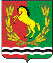 АДМИНИСТРАЦИЯМУНИЦИПАЛЬНОГО ОБРАЗОВАНИЯ БАЛАНДИНСКИЙ СЕЛЬСОВЕТ АСЕКЕВСКОГО РАЙОНА ОРЕНБУРГСКОЙ ОБЛАСТИП О С Т А Н О В Л Е Н И Е__________________________________________________________________29.05 .2017                               с. Баландино                                      №9-пОб отмене постановления      На основании экспертного заключения государственно-правового  управления Аппарата Губернатора и Правительства Оренбургской области, в соответствии с Федеральным законом от 03.07.2016 №261-ФЗ «О внесении изменений  в Федеральный  закон «О государственном регулировании производства и оборота этилового спирта, алкогольной и спиртосодержащей продукции и об ограничении потребления( распития) алкогольной продукции» Устава муниципального образования  «Баландинский сельсовет»,постановляю:     1. Постановление  от 27.11.2013 №36-п « Об определении границ прилегающих территорий к организациям и (или) объектам, на которых не допускается розничная продажа алкогольной продукции на территории муниципального образования Баландинский сельсовет» отменить.     2. Настоящее постановление вступает в силу после его официального опубликования (обнародования).Глава муниципального образования                                          О.В. ЗолотухинаРазослано:  в прокуратуру района, в дело, государственно-правовое управление.